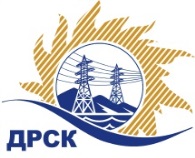 Акционерное Общество«Дальневосточная распределительная сетевая  компания»ПРОТОКОЛ № 553/УТПиР-РЗакупочной комиссии по рассмотрению заявок  по открытому электронному запросу предложений  «ПИР Реконструкция ВЛ 35 кВ Михайловка-Поярково, филиал "АЭС"»закупка № 1189 раздел 2.2.1.  ГКПЗ 2016СПОСОБ И ПРЕДМЕТ ЗАКУПКИ: Открытый электронный запрос предложений   «ПИР Реконструкция ВЛ 35 кВ Михайловка-Поярково, филиал "АЭС"»Планируемая стоимость лота в ГКПЗ ОАО «ДРСК» составляет: 2 800 000,00 руб. без учета НДС.ПРИСУТСТВОВАЛИ:   члены постоянно действующей Закупочной комиссии АО «ДРСК»  2-го уровня.ВОПРОСЫ, ВЫНОСИМЫЕ НА РАССМОТРЕНИЕ ЗАКУПОЧНОЙ КОМИССИИ: О рассмотрении результатов оценки заявок Участников.Об  отклонении  заявок   О признании заявок  соответствующими  условиям Документации о закупке.О предварительной ранжировке заявок.О проведении переторжкиРЕШИЛИ:По вопросу № 1:Признать объем полученной информации достаточным для принятия решения.Утвердить цены, полученные на процедуре вскрытия конвертов с заявками участников открытого запроса предложений.По вопросу № 2Отклонить заявку Участника ООО "Энергопроект Центр" от дальнейшего рассмотрения как несоответствующую требованиям   Документации о закупкеПо вопросу № 3Признать заявки ООО "Системы и Сети" (675000, г. Благовещенск, ул. Шевченко, д. 6), ООО "ПМК Сибири" (660032, Красноярский край, г. Красноярск, ул. Белинского, д. 5, 3 этаж) соответствующими условиям Документации о закупке и принять их к дальнейшему рассмотрению.По вопросу № 4Утвердить предварительную ранжировку предложений Участников:По вопросу № 5Провести переторжку. Допустить к участию в переторжке предложения следующих участников: ООО "Системы и Сети" (675000, г. Благовещенск, ул. Шевченко, д. 6), ООО "ПМК Сибири" (660032, Красноярский край, г. Красноярск, ул. Белинского, д. 5, 3 этаж) Определить форму переторжки: заочная.Назначить переторжку на 05.07.2016 в 15:00 час. (благовещенского времени).Место проведения переторжки: ЭТП b2b-energoПредложить ООО "Системы и Сети" (675000, г. Благовещенск, ул. Шевченко, д. 6), ООО "ПМК Сибири" (660032, Красноярский край, г. Красноярск, ул. Белинского, д. 5, 3 этаж)  устранить при подаче ими новых цен на переторжку замечания к их ценовым предложениям, выявленные по результатам проведенной экспертизы;Ответственному секретарю Закупочной комиссии уведомить участников, приглашенных к участию в переторжке, о принятом комиссией решении.Исп.Ирдуганова И.Н.397-147irduganova-in@drsk.ruг. Благовещенск ЕИС №31603748075(МСП)«30»     июня    2016. №Наименование участника и его адресПредмет заявки на участие в запросе предложений1ООО "Энергопроект Центр" (160009, г. Вологда, ул. Мальцева, д.52, оф.409а.)Заявка, подана 21.06.2016 в 06:25
Цена: 3 240 739,84 руб. (цена без НДС: 2 746 389,69 руб.)2ООО "Системы и Сети" (675000, г. Благовещенск, ул. Шевченко, д. 6)Заявка, подана 21.06.2016 в 05:30
Цена: 3 304 000,00 руб. (цена без НДС: 2 800 000,00 руб.)3ООО "ПМК Сибири" (660032, Красноярский край, г. Красноярск, ул. Белинского, д. 5, 3 этаж )Заявка: Заявка на участие в открытом запросе предложений, подана 21.06.2016 в 06:42
Цена: 3 304 000,00 руб. (цена без НДС: 2 800 000,00 руб.)Основания для отклоненияУ участника в составе заявки  отсутствует Требования к сроку действия заявки, что  не соответствует п.2.4.3,  п.4.2.15. документации о закупке.Место в предварительной ранжировкеНаименование участника и его адресЦена предложения на участие в закупке без НДС, руб.Балл по неценовой предпочтительности1 местоООО "ПМК Сибири" (660032, Красноярский край, г. Красноярск, ул. Белинского, д. 5, 3 этаж )2 800 000,003,02 местоООО "Системы и Сети" (675000, г. Благовещенск, ул. Шевченко, д. 6)2 800 000,000,3Ответственный секретарь Закупочной комиссии):Елисеева М.Г.   «___»____________2016  г.